ПроектПРАВИТЕЛЬСТВО УДМУРТСКОЙ РЕСПУБЛИКИПОСТАНОВЛЕНИЕот «____» __________ 2019 года 						              №____г. ИжевскО памятнике природы регионального значения «Торфяное болото «Черпашур-Латыринское» В  соответствии с  Федеральным  законом  от 14  марта  1995 года          № 33-ФЗ «Об особо охраняемых природных территориях» Правительство Удмуртской Республики постановляет:1. Переименовать памятник природы «Торфяное месторождение «Черпашур-Ларенское» в памятник природы регионального значения «Торфяное болото «Черпашур-Латыринское».2. Утвердить прилагаемое Положение о памятнике природы регионального значения «Торфяное болото «Черпашур-Латыринское».3. Настоящее постановление вступает в силу через 10 дней после его официального опубликования.Председатель ПравительстваУдмуртской Республики                                                 	        Я.В. СеменовПроект вносит:министр природных ресурсов и охраны окружающей средыУдмуртской Республики   						           Д.Н. Удалов_____________________________________________________________________________________________Разослать: Секретариат заместителя Председателя Правительства УР по вопросам промышленности, транспорта, экологии и топливно-энергетического комплекса, Управление Министерства юстиции РФ по УР, Управление Росреестра по УР, Минприроды УР, Госсовет УР, ГФИ по УР, Государственный контрольный комитет УР, Прокуратура УР, официальный сайт Главы и Правительства УР, СПСУТВЕРЖДЕНОпостановлением Правительства Удмуртской Республикиот «___»________2019 года №____ПОЛОЖЕНИЕо памятнике природы регионального значения «Торфяное болото «Черпашур-Латыринское»I. Общие положения1. Настоящее Положение определяет правовой статус памятника природы регионального значения «Торфяное болото «Черпашур-Латыринское» (далее – Памятник природы), устанавливает его границы и режим особой охраны.2. Территория, занятая Памятником природы, является особо охраняемой природной территорией регионального значения в соответствии с постановлением Совета Министров Удмуртской АССР от 20 мая 1981 года    № 159 «О признании памятниками природы торфяных месторождений на территории Удмуртской АССР».3. Памятник природы располагается в Селтинском районе Удмуртской Республики на территории муниципального образования «Копкинское» на землях лесного фонда Копкинского участкового лесничества Селтинского лесничества, кварталы 1 (выделы 2, 5 – 7, 13, 14, 20 – 23, 25, 26, 37, части выделов 38, 39), 2 (выделы 1, 4, 11, 14 – 18, 39, части выделов 41, 42), 3 (выделы 10, 13 – 15, 17, 19 – 21, 25, 26, 31, 32, части выделов 33, 34), 4 (выделы 17, 19 – 22, 24, 25, часть выдела 30), 5 (выделы 32, 37, часть выдела 43), 8 (выделы 1 – 8, 10 – 12, 14 – 20, 22, 25, 28, 29, 31, 32, часть выдела 33), 9 (выделы 5 – 9, 10 – 14, 18, часть выдела 21), 10 (выделы 18, 19, часть выдела 35), 19 (выделы 4, 5, 53), 158 (выдел 12, часть выдела 41).4. Площадь Памятника природы – 498 га.5. Границы Памятника природы определены в местной системе координат, принятой для Удмуртской Республики (МСК-18), и представлены в приложении к настоящему Положению.Границы Памятника природы обозначаются на местности предупредительными и информационными знаками (табличками, указателями, щитами, аншлагами). 6. Памятник природы находится в ведении Министерства природных ресурсов и охраны окружающей среды Удмуртской Республики, которое осуществляет его охрану в установленном законодательством порядке.II. Цели и задачи Памятника природы 7. Основной целью создания Памятника природы является сохранение в естественном состоянии типичных лесных ценозов и уникальных комплексов лесных переходных болот с популяциями редких видов растений, имеющих средообразующее, ресурсосберегающее и научно-познавательное значение.8. Задачами Памятника природы являются:1) сохранение ценных растительных сообществ;2) сохранение редких и исчезающих видов растений и животных, занесённых в Красную книгу Удмуртской Республики;3) ведение мониторинга состояния природных комплексов;4) проведение научных исследований;5) экологическое просвещение.III. Режим особой охраны и использование территории Памятника природы9. На территории Памятника природы запрещается:геологическое изучение недр, разработка месторождений полезных ископаемых;создание лесоперерабатывающей инфраструктуры;проведение сплошных рубок лесных насаждений;вырубка здоровых экземпляров старовозрастных деревьев;деятельность, влекущая за собой нарушение почвенного покрова, изменение гидрологического режима (за исключением мероприятий по охране, защите и воспроизводству лесов);строительство объектов капитального строительства;строительство магистральных дорог, трубопроводов и других коммуникаций, хозяйственных и жилых объектов, не связанных с функционированием Памятника природы;предоставление земельных участков для индивидуального жилищного строительства, дачного строительства, садоводства и огородничества;использование природных ресурсов в промышленных целях, в том числе заготовка живицы, промышленная заготовка и сбор ягод, плодов, семян, лекарственного и технического сырья;сбор биологических коллекций, кроме осуществляемого в рамках научно–исследовательской деятельности;деятельность, влекущая за собой нарушение условий произрастания и обитания объектов растительного и животного мира;применение и хранение ядохимикатов, нефтепродуктов, минеральных удобрений, химических средств защиты растений, стимуляторов роста и других вредных веществ;проезд и стоянка автомототранспорта вне существующих дорог (за исключением случаев, связанных с соблюдением режима особой охраны Памятника природы, проведением необходимых лесохозяйственных (лесовосстановительных, противопожарных, лесозащитных) и биотехнических мероприятий);устройство привалов, биваков, туристских стоянок и разведение костров вне специально оборудованных для этого мест;размещение отходов производства и потребления;уничтожение и повреждение аншлагов, шлагбаумов, стендов, граничных столбов и других информационных знаков и указателей, оборудованных экологических троп и мест отдыха;иная деятельность, влекущая за собой нарушение сохранности Памятника природы.10. На территории Памятника природы допускается:проведение рубок в целях вырубки погибших и повреждённых лесных насаждений, а также рубок ухода, не связанных с заготовкой древесины (осветления и прочистки). Рубки лесных насаждений проводятся в зимний период (кроме рубок осветлений и прочисток) по снежному покрову способами, не влекущими повреждения растительного покрова и подроста, в соответствии с правилами санитарной безопасности в лесах, правилами пожарной безопасности в лесах, правилами ухода за лесами, правилами заготовки древесины, установленными уполномоченным федеральным органом исполнительной власти;сбор дикорастущих плодов, ягод, грибов, других пригодных для употребления в пищу лесных ресурсов для собственных нужд граждан;проведение необходимых биотехнических, противопожарных мероприятий;проведение мероприятий по охране, защите и воспроизводству лесов в части лесовосстановления и ухода за лесами, не связанного с заготовкой древесины (осветления и прочистки);научно–исследовательская деятельность (изучение и мониторинг природных комплексов и их компонентов);эколого–просветительская деятельность (снятие видеофильмов, фотографирование с целью выпуска полиграфической продукции, организация и устройство экскурсионных экологических троп и туристских маршрутов, пешие экскурсии по разработанным маршрутам);установка информационных аншлагов, табличек, указателей, обустройство мест кратковременного отдыха;иная деятельность, не противоречащая целям и задачам Памятника природы и не влекущая за собой нарушение сохранности его природных комплексов.Реконструкция и ремонт существующих линейных объектов и сооружений, а также их эксплуатация в границах Памятника природы осуществляются методами, исключающими нарушение целостности и сохранности природных комплексов и объектов Памятника природы.Деятельность собственников, пользователей, владельцев и арендаторов земельных участков, находящихся в границах Памятника природы, осуществляется в соответствии с целевым назначением земельных участков с учётом запретов и ограничений, установленных настоящим Положением.Любительская и спортивная охота, любительское и спортивное рыболовство на территории Памятника природы осуществляются в соответствии с законодательством Российской Федерации и законодательством Удмуртской Республики.Использование лесных участков, проведение мероприятий по охране, защите и воспроизводству лесов на территории Памятника природы осуществляется с учётом ограничений, установленных лесохозяйственным регламентом Кизнерского лесничества и пунктами 9, 10 настоящего Положения.11. Виды разрешённого использования земельных участков, расположенных в границах Памятника природы, в соответствии с Классификатором видов разрешённого использования земельных участков, утверждённым приказом Минэкономразвития России от 1 сентября 2014 года № 540:1) основные виды разрешённого использования земельных участков:охрана природных территорий (код 9.1);2) вспомогательные виды разрешённого использования земельных участков:природно-познавательный туризм (код 5.2), за исключением размещения баз и палаточных лагерей.12. Собственники, владельцы, пользователи и арендаторы земельных участков, на которых находится Памятник природы, принимают на себя обязательства по обеспечению режима особой охраны Памятника природы.13. Установленный режим особой охраны Памятника природы обязаны соблюдать все физические и юридические лица, в том числе собственники, владельцы, пользователи и арендаторы земельных участков, находящихся в границах Памятника природы.14. Физические и юридические лица, в том числе собственники, владельцы, пользователи и арендаторы земельных участков, находящихся в границах Памятника природы, виновные в нарушении установленного режима, привлекаются к административной, уголовной и гражданско–правовой ответственности в соответствии с законодательством.15. Границы и особенности режима особой охраны Памятника природы учитываются при разработке планов и перспектив экономического и социального развития, лесохозяйственных регламентов и проектов освоения лесов, подготовке документов территориального планирования, территориального и внутрихозяйственного охотустройства, проведении лесоустройства и инвентаризации земель.IV. Государственный учёт Памятника природы16. Государственный учёт и инвентаризация Памятника природы осуществляется Министерством природных ресурсов и охраны окружающей среды Удмуртской Республики.V. Государственный надзор в области охраны и использования Памятника природы17. Государственный надзор в области охраны и использования особо охраняемых природных территорий на территории Памятника природы осуществляется Министерством природных ресурсов и охраны окружающей среды Удмуртской Республики при осуществлении им регионального государственного экологического надзора в области охраны и использования особо охраняемых природных территорий.___________________Приложение к Положению о памятнике природырегионального значения «Торфяное болото «Черпашур-Латыринское»ГРАНИЦЫ памятника природы регионального значения «Торфяное болото «Черпашур-Латыринское»1. Перечень координат характерных точек границ памятника природы регионального значения «Торфяное болото «Черпашур-Латыринское»2. План границ памятника природы регионального значения «Торфяное болото «Черпашур-Латыринское»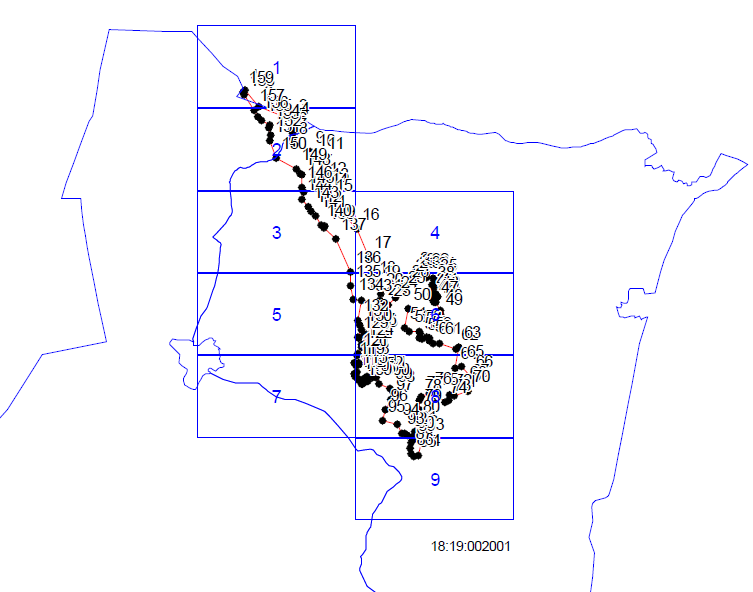 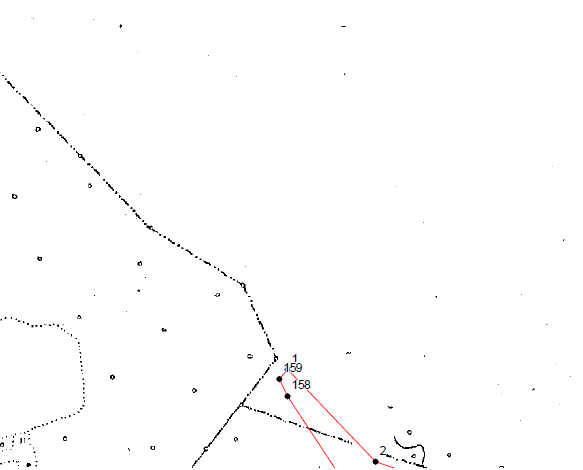 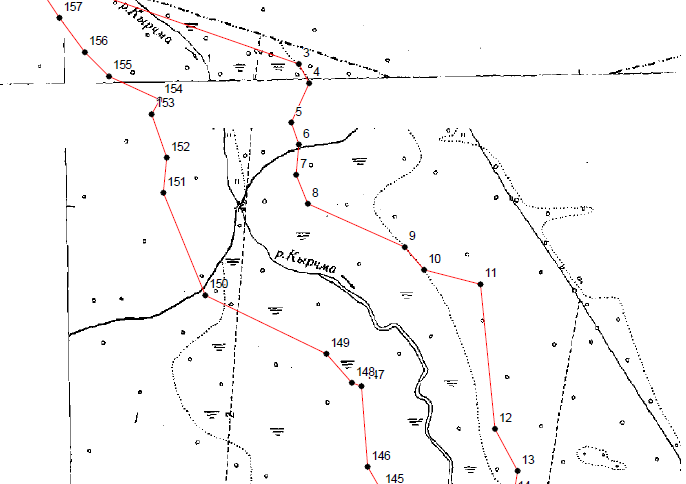 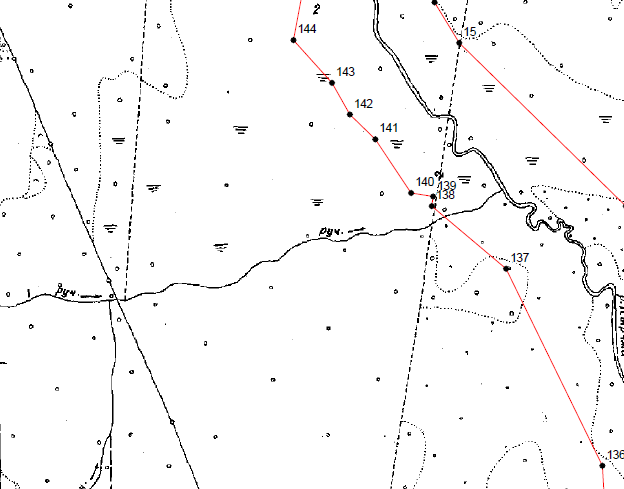 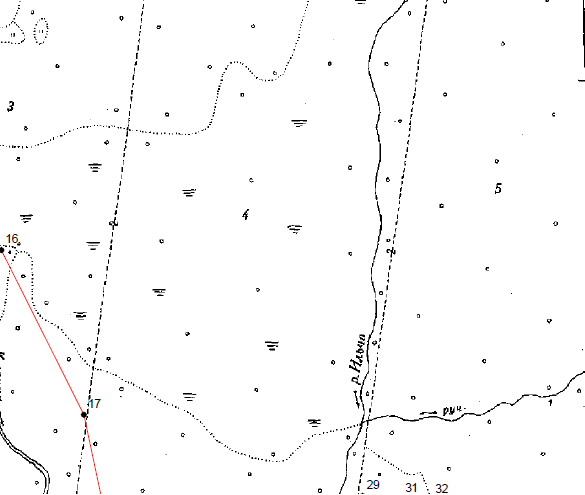 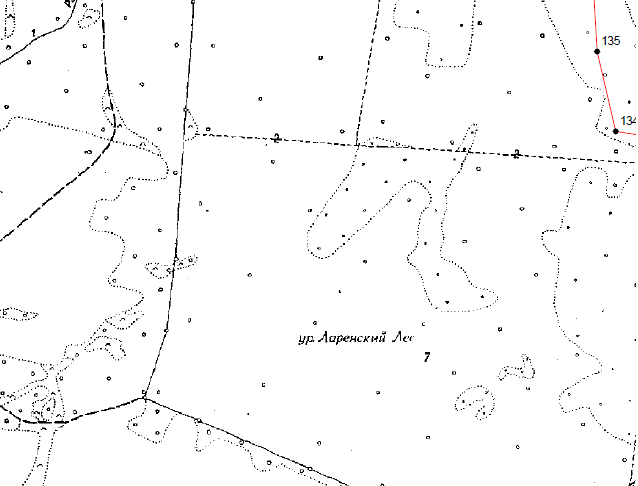 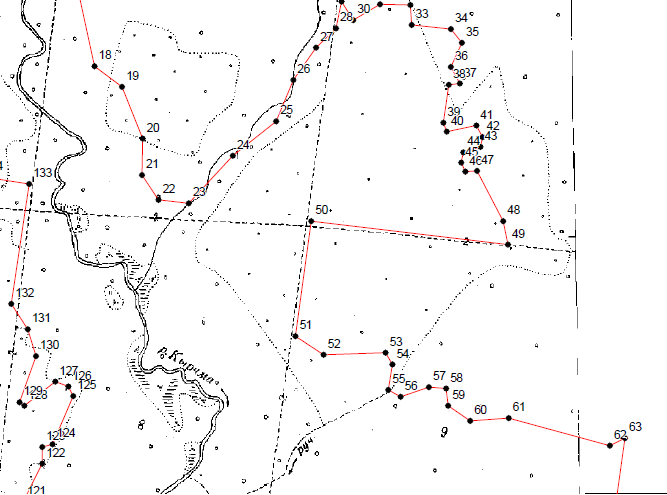 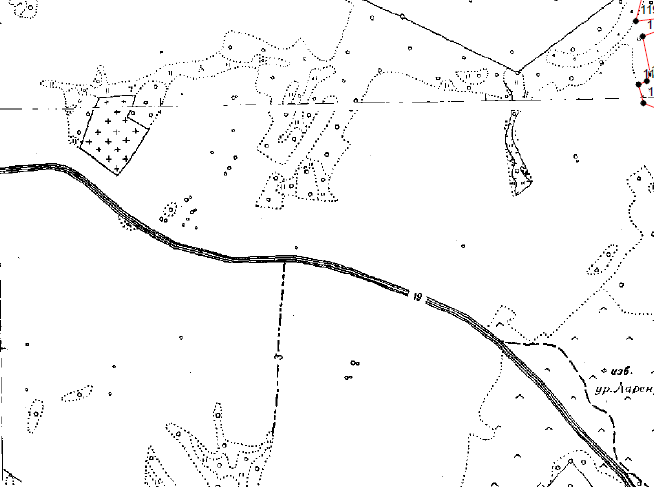 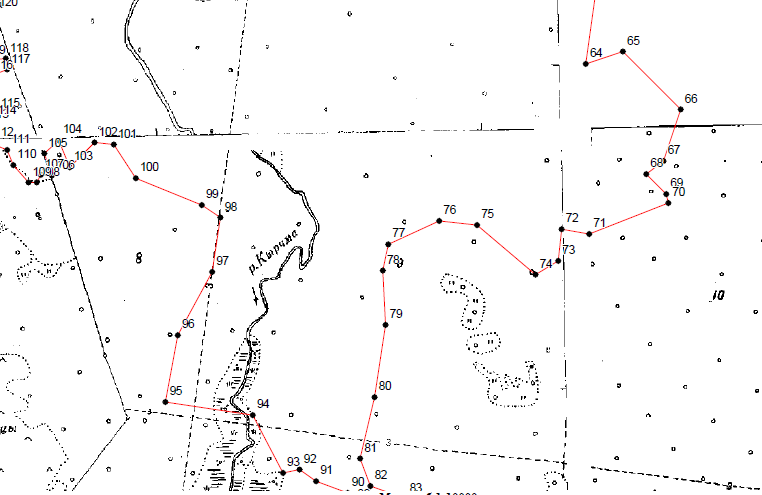 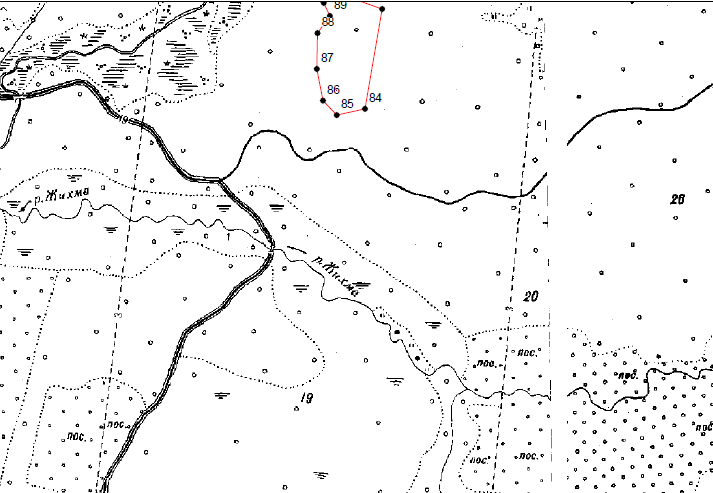 граница памятника природы_____________Обозначение характерных точек границКоординаты (МСК-18), метрыКоординаты (МСК-18), метрыОбозначение характерных точек границXY1464949,322137459,642464652,992137719,713464397,742138365,804464336,562138393,685464217,992138333,406464149,092138354,607464055,692138340,698463965,602138373,819463819,862138666,6110463746,332138722,9211463694,002138894,4912463248,832138919,6613463115,682138982,5914463038,842138966,6915462910,982139036,2516462386,332139527,7917461869,622139758,3218461415,852139834,5019461347,622139917,3020461185,982139972,9521461074,692139967,6522460995,202140014,0223460980,622140106,7624461121,712140248,2325461221,092140386,9726461345,632140445,2727461443,672140519,4628461498,882140584,3829461581,462140604,2630461523,162140638,7031461568,212140723,5032461561,582140816,2433461499,312140816,2434461480,772140938,1335461438,372140969,9336461364,182140932,8337461313,832140956,6838461309,862140923,5539461194,592140901,0340461166,772140911,6341461181,342141001,7342461144,252141020,2743461115,102141012,3244461101,852140958,0045461070,052140950,0546461040,902140961,9847461042,232140999,0748460884,572141073,2749460810,382141083,8750460909,742140481,0451460558,652140416,1252460497,702140500,9253460495,052140691,7054460458,532140712,0055460379,902140696,0556460358,252140732,5257460384,462140820,2558460376,482140873,8159460324,142140878,5160460275,122140943,4361460276,452141061,3462460179,352141370,6363460199,862141417,3564459823,332141347,5265459855,132141464,1166459669,652141633,6967459513,312141572,7568459476,212141519,7569459412,622141578,0570459384,802141582,0271459300,002141335,5972459317,902141250,9873459220,512141234,9074459182,302141163,2475459342,402140991,1376459359,622140875,8677459294,702140715,5578459215,342140693,7779459047,842140696,0580458826,782140652,7581458639,902140599,2082458553,302140627,6883458510,372140734,1084458205,652140667,8585458190,952140580,9786458237,442140540,6687458335,482140524,7688458444,132140532,7189458497,122140572,4690458536,872140556,5691458576,612140461,1792458614,832140412,3293458605,762140360,4894458788,602140275,6895458840,272140006,7396459044,302140054,4397459235,082140168,3798459399,372140202,8299459441,772140147,17100459533,262139946,27101459639,232139884,74102459648,452139823,90103459575,422139745,72104459659,052139715,26105459622,142139669,37106459552,392139689,42107459556,052139654,56108459533,842139641,73109459533,262139616,96110459589,492139572,83111459636,962139555,43112459661,032139503,94113459717,862139491,61114459727,282139517,19115459751,132139527,79116459865,992139510,98117459883,622139564,88118459918,412139563,40119459912,762139490,69120460060,852139536,05121460085,002139556,93122460201,592139620,53123460251,932139623,18124460259,882139654,98125460403,832139724,07126460434,772139710,62127460450,672139670,87128460380,452139572,83129460392,372139558,26130460531,482139615,23131460614,952139594,03132460697,102139546,34133461062,762139618,54134461091,922139468,83135461341,662139424,45136461592,722139420,47137462211,442139150,19138462412,832138930,26139462443,302138934,90140462456,552138868,65141462626,132138765,97142462706,952138691,78143462807,012138639,28144462942,782138526,17145463076,602138558,63146463148,142138521,53147463398,542138512,92148463408,812138484,10149463502,882138409,91150463699,232138045,60151464019,582137930,30152464126,902137946,20153464263,362137905,13154464306,582137931,66155464385,252137777,94156464462,102137707,72157464572,062137633,53158464866,522137456,99159464920,842137433,141464949,322137459,64